Развивающая книжка для малышей.Мягкая развивающая книжка — это первое знакомство малыша с удивительным миром книг.    Книжка не даст скучать Вашему ребенку и поможет ему всесторонне развиваться. Малыш научится различать цвета и формы, а разные материалы будут способствовать развитию его тактильных и моторных навыков.Благодарим родителей группы №3 за изготовление мягкой книжки для развития детей!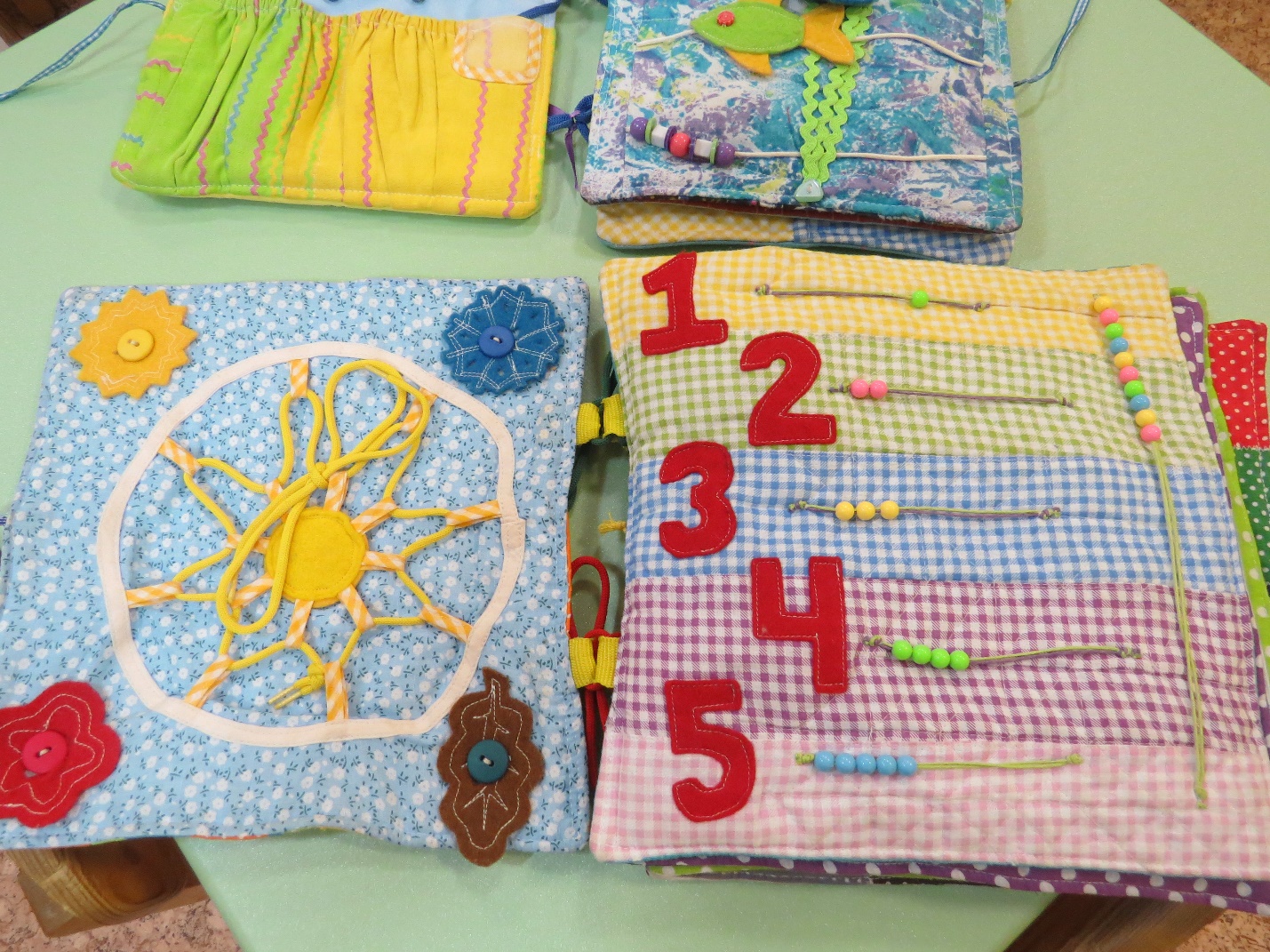 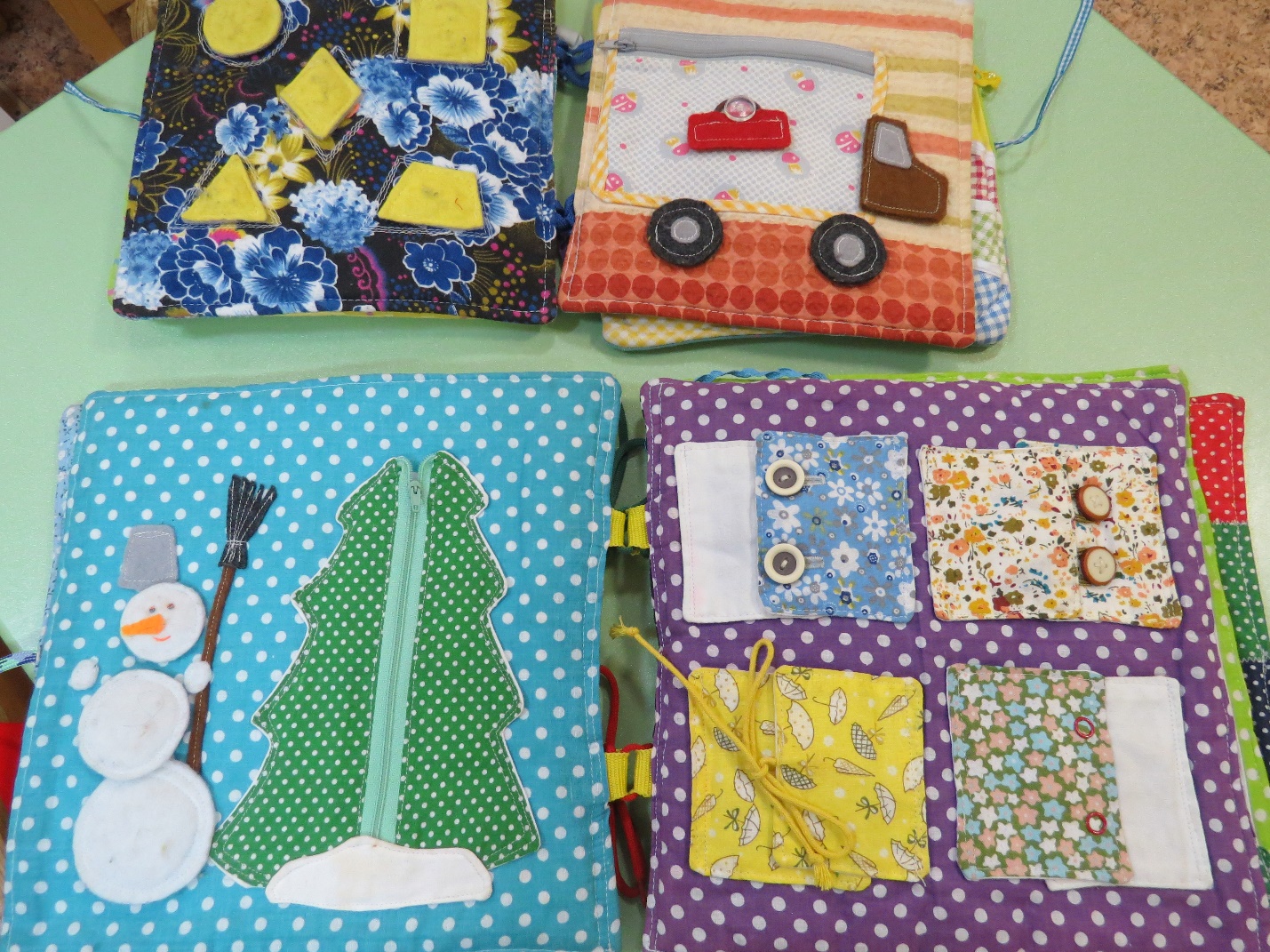 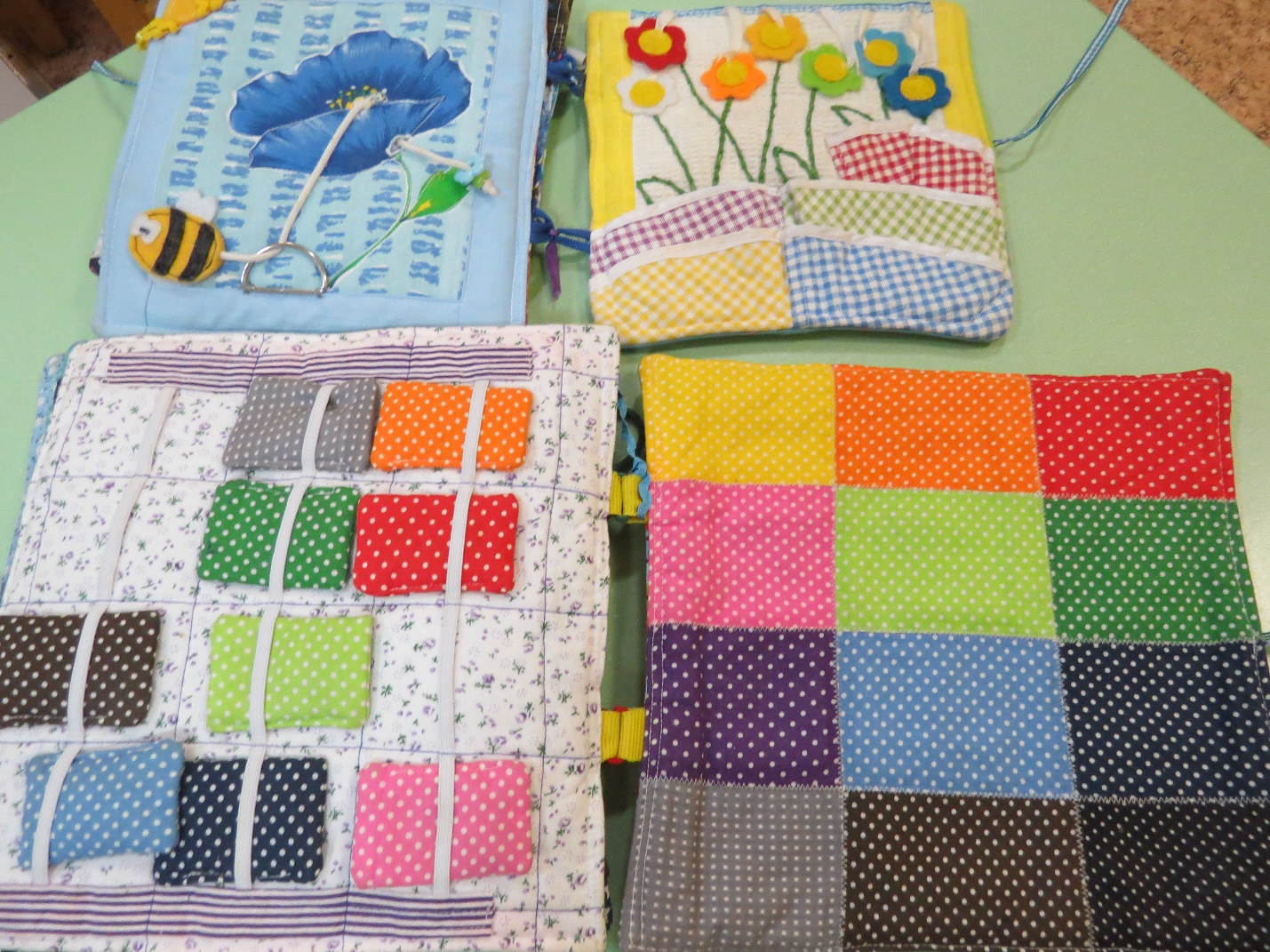 